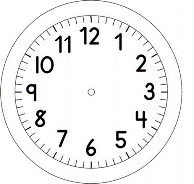 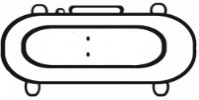 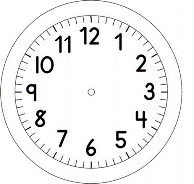 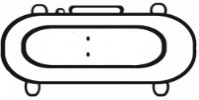 GEOGRAFIA1. MARQUE UM X NA PAISAGEM QUE FOI TRANSFORMADA PELO HOMEM.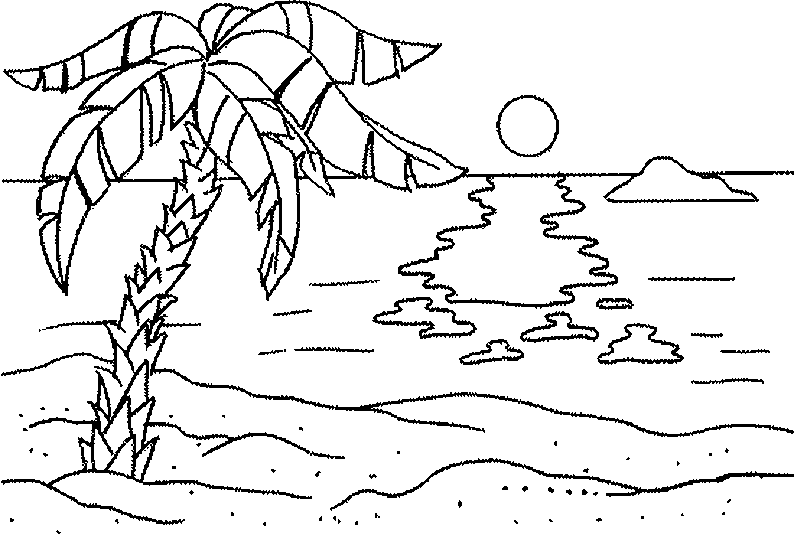 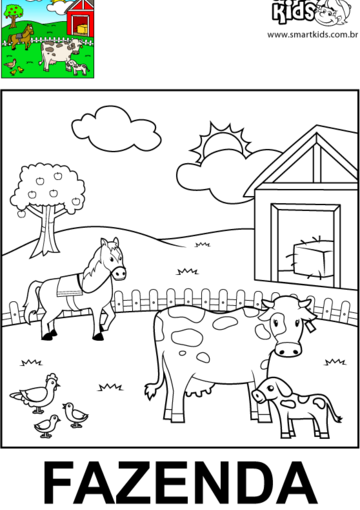 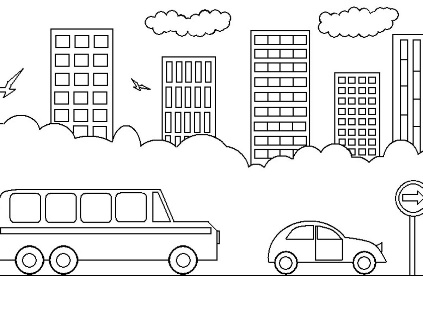 2. OBSERVE A IMAGEM E COMPLETE A FRASE COM AS PALAVRAS ABAIXO.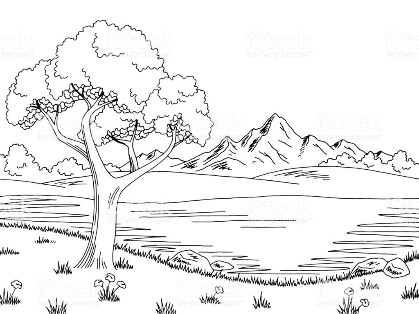 ESTA PAISAGEM FOI FEITA PELA _______________________ E ELA NÃO FOI MODIFICADA PELO HOMEM. POR ISSO ELA É UMA _____________________________________.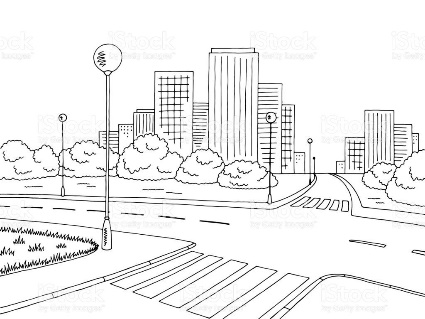 ESTA PAISAGEM FOI  ____________________________. ELE DERRUBOU ÁRVORES E CONSTRUIU CASAS, RUAS E PRÉDIOS.